        РЕШЕНИЕ                               с. Большое Елово                             КАРАР№  59                                                                                  «30» мая 2022 г.О внесении изменений в решение Совета Большееловскогосельского поселения Елабужского муниципального районаот 16.12.2021 года №45 «О бюджете Большееловского сельского поселения Елабужского муниципального района Республики Татарстанна 2022 год и на плановый период 2023 и 2024 годов»      В соответствии с Положением «О бюджетном процессе в Большееловском сельском поселении Елабужского муниципального района» и руководствуясь статьей 9 Бюджетного кодекса Российской Федерации, Совет Большееловского сельского поселенияРЕШИЛ:      1.	Внести в Решение Совета Большееловского сельского поселения от 16 декабря 2021 года № 45 «О бюджете Большееловского сельского поселения на 2022 год и на плановый период 2023 и 2024 годов» следующие изменения:в статье 1:в части 1в пункте 1 цифры «1 776,5» заменить цифрами «2 472,3»;в пункте 2 цифры «1 882,4» заменить цифрами «2 578,2».в части 3приложение 1 «Источники финансирования дефицита бюджета Большееловского сельского поселения Елабужского муниципального района Республики Татарстан на 2022 год» изложить в новой редакции;в статье 3:приложение 2 «Прогнозируемые объемы доходов бюджета Большееловского сельского поселения на 2022 год» изложить в новой редакции;в статье 4:в части 1приложение 3  «Ведомственная структура расходов бюджета Поселения на 2022 год» изложить в новой редакции;в части 2приложение 4 «Распределение бюджетных ассигнований бюджета Поселения по разделам, подразделам, целевым статьям (муниципальным программам и непрограммным направлениям деятельности), группам видов расходов классификации расходов бюджетов на 2022 год» изложить в новой редакции; в части 3приложение 5 «Распределение бюджетных ассигнований бюджета Поселения по целевым статьям (муниципальным программам и непрограммным направлениям деятельности), группам видов расходов, разделам, подразделам классификации расходов бюджетов на 2022 год» изложить в новой редакции; в статье 8:цифры на 2022 год «158,3» заменить цифрами «739,8»;приложение 7 «Межбюджетные трансферты, передаваемые бюджетам поселений из бюджета Елабужского муниципального района Республики Татарстан на 2022 год» изложить в новой редакции.       2. Данное решение подлежит официальному опубликованию в средствах массовой информации.Председатель    						           А.И. МашановСОВЕТ БОЛЬШЕЕЛОВСКОГО СЕЛЬСКОГО ПОСЕЛЕНИЯ ЕЛАБУЖСКОГО МУНИЦИПАЛЬНОГОРАЙОНАРЕСПУБЛИКИ ТАТАРСТАН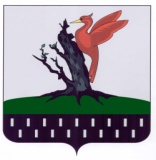 ТАТАРСТАН РЕСПУБЛИКАСЫАЛАБУГА МУНИЦИПАЛЬ РАЙОНЫ ОЛЫ ЕЛОВОАВЫЛ ҖИРЛЕГЕ СОВЕТЫ